OBRAZAC  9Opština TivatBroj iz evidencije postupaka javnih nabavki: 1902-404-20Redni broj iz Plana javnih nabavki : 116Mjesto i datum: 04.10.2016. godineNa onovu člana 54 stav 1 Zakona o javnim nabavkama  („Službeni list CG“, br. 42/11 i 57/14)                    Opština Tivat objavljuje na Portalu javnih nabavkiTENDERSKU DOKUMENTACIJUZA POSTUPAK JAVNE NABAVKE ŠOPINGOM ZA NABAVKUUsluge izrade studije vizuelnog uticaja na kulturne vrijednosti za DUP Servisna zona Luštica SADRŽAJ TENDERSKE DOKUMENTACIJEPOZIV ZA JAVNO NADMETANJE U POSTUPKU JAVNE NABAVKE ŠOPINGOM	3TEHNIČKE KARAKTERISTIKE ILI SPECIFIKACIJE PREDMETA JAVNE NABAVKE, ODNOSNO PREDMJER RADOVA	6IZJAVA NARUČIOCA DA ĆE UREDNO IZMIRIVATI OBAVEZE PREMA IZABRANOM PONUĐAČU	14IZJAVA NARUČIOCA (OVLAŠĆENO LICE, SLUŽBENIK ZA JAVNE NABAVKE I LICA KOJA SU UČESTVOVALA U PLANIRANJU JAVNE NABAVKE) O NEPOSTOJANJU SUKOBA INTERESA 	15METODOLOGIJA NAČINA VREDNOVANJA PONUDA PO KRITERIJUMU I PODKRITERIJUMIMA	16OBRAZAC PONUDE SA OBRASCIMA KOJE PRIPREMA PONUĐAČ	17NASLOVNA STRANA PONUDE	18PODACI O PONUDI I PONUĐAČU	19FINANSIJSKI DIO PONUDE	25IZJAVA O NEPOSTOJANJU SUKOBA INTERESA NA STRANI PONUĐAČA,PODNOSIOCA ZAJEDNIČKE PONUDE, PODIZVOĐAČA /PODUGOVARAČA	26DOKAZI ZA DOKAZIVANJE ISPUNJENOSTI OBAVEZNIH USLOVA ZA UČEŠĆE U POSTUPKU JAVNOG NADMETANJA	27    DOKAZI ZA ISPUNJAVANJE USLOVA STRUČNO -TEHNIČKE I KADROVSKE       OSPOSOBLJENOSTI…………………………………………………………………………………29NACRT UGOVORA O JAVNOJ NABAVCI	31UPUTSTVO PONUDJAČIMA ZA SAČINJAVANJE I PODNOŠENJE PONUDE.........................	33SADRŽAJ PONUDE	38OVLAŠĆENJE ZA ZASTUPANJE I UČESTVOVANJE U POSTUPKU JAVNOG OTVARANJA PONUDA	39UPUTSTVO O PRAVNOM SREDSTVU	40POZIV ZA JAVNO NADMETANJE U POSTUPKU JAVNE NABAVKE ŠOPINGOMI   Podaci o naručiocuII  Vrsta postupka- ŠopingIII  Predmet javne nabavkeVrsta predmeta javne nabavke UslugeOpis predmeta javne nabavkec)  CPV – Jedinstveni rječnik javnih nabavkiIV Način određivanja predmeta i procijenjena vrijednost javne nabavke: Procijenjena vrijednost predmeta nabavke Predmet javne nabavke se nabavlja: kao cjelina, procijenjene vrijednosti  sa uračunatim PDV-om 2.500,00 €V Uslovi za učešće u postupku javne nabavkea) Obavezni uslovi U postupku javne nabavke može da učestvuje samo ponuđač koji:1) je upisan u registar kod organa nadležnog za registraciju privrednih subjekata;2) je uredno izvršio sve obaveze po osnovu poreza i doprinosa u skladu sa zakonom, odnosno propisima države u kojoj ima sjedište;3) dokaže da on odnosno njegov zakonski zastupnik nije pravosnažno osuđivan za neko od krivičnih djela organizovanog kriminala sa elementima korupcije, pranja novca i prevare.Dokazivanje ispunjenosti obaveznih uslovaIspunjenost obaveznih uslova dokazuje se dostavljanjem:1) dokaza o registraciji kod organa nadležnog za registraciju privrednih subjekata sa podacima o ovlašćenim licima ponuđača;2) dokaza izdatog od organa nadležnog za poslove poreza da su uredno prijavljene, obračunate i izvršene sve obaveze po osnovu poreza i doprinosa do 90 dana prije dana javnog otvaranja ponuda, u skladu sa propisima Crne Gore, odnosno propisima države u kojoj ponuđač ima sjedište;3) dokaza nadležnog organa izdatog na osnovu kaznene evidencije, koji ne smije biti stariji od šest mjeseci do dana javnog otvaranja ponuda;b) Fakultativni uslovib1) ekonomsko-finansijska sposobnostNije zahtjevano.b2) Stručno-tehnička i kadrovska osposobljenost   Ispunjenost uslova stručno tehničke i kadrovske osposobljenosti u postupku javne nabavke usluga dokazuje se dostavljanjem sljedećih dokaza: izjave o namjeri i predmetu podugovaranja, sa spiskom podugovarača, odnosno podizvođača sa bližim podacima (naziv, adresa, procentualno učešće ).VI  Rok važenja ponudePeriod važenja ponude je 60 dana od dana javnog otvaranja ponuda.VII Garancija ponudeDa.Ponuđač je dužan dostaviti bezuslovnu i na prvi poziv naplativu garanciju ponude u iznosu od 2 %  procijenjene vrijednosti javne nabavke, kao garanciju ostajanja u obavezi prema ponudi u periodu važenja ponude i 5 dana nakon isteka važenja ponude.VIII  Rok i mjesto izvršenja ugovoraa) Rok izvršenja ugovora je 20 dana od dana zaključivanja ugovora.b) Mjesto izvršenja ugovora je Tivat.IX Jezik ponude:crnogorski jezik i drugi jezik koji je u službenoj upotrebi u Crnoj Gori, u skladu sa Ustavom i zakonomX  Kriterijum za izbor najpovoljnije ponude:  najniža ponuđena cijena 						broj bodova  100XI Vrijeme i mjesto podnošenja ponuda i javnog otvaranja ponudaPonude se predaju  radnim danima od 8 do 11 sati, zaključno sa danom 19.10.2016. godine do 11:00 sati.Ponude se mogu predati: neposrednom predajom na arhivi naručioca na adresi Trg magnolija br.1,Tivat , preporučenom pošiljkom sa povratnicom na adresi Trg magnolija br.1,Tivat.Javno otvaranje ponuda, kome mogu prisustvovati ovlašćeni predstavnici ponuđača sa priloženim punomoćjem potpisanim od strane ovlašćenog lica, održaće se dana 19.10.2016  godine u 12:00 sati, u prostorijama Opštine Tivat ,kancelarija br.15c na adresi Trg magnolija br.1.XII Rok za donošenje odluke o izboru najpovoljnije ponude Odluka o izboru najpovoljnije ponude donijeće se u roku od 60 dana od dana javnog otvaranja ponuda.XIII Drugi podaci i uslovi od značaja za sprovodjenje postupka javne nabavkeRok plaćanja je: 30 dana od dana nastanka dužničko-povjerilačkog odnosa (čl. 3 Zakona  o rokovima izmirenja novčanih obaveza Sl.list br.28/14).Način plaćanja:virmanski.  Sredstva finansijskog obezbjeđenja ugovora o javnoj nabavciPonuđač čija ponuda bude izabrana kao najpovoljnija je dužan da prilikom zaključivanja ugovora o javnoj nabavci dostavi naručiocu: garanciju za dobro izvršenje ugovora u iznosu od  5 % od vrijednosti ugovora.TEHNIČKE KARAKTERISTIKE ILI SPECIFIKACIJE PREDMETA JAVNE NABAVKE, ODNOSNO PREDMJER RADOVAP R O G R A M S K I   Z A D A T A K   za izradu  DUP-a  Servisna zona LušticaI	PRAVNI  OSNOVPravni osnov za donošenje Programskog zadatka za izradu DUP-a Servisna zona Luštica  sadržan je u članu  31 Zakona o uređenju prostora i izgradnji objekata („Sl. list CG“ broj 51/08, 40/10, 34/11, 40/11, 47/11, 35/13, 39/13 i 33/14) i Dopune programu uređenja prostora Opštine Tivat za 2015.godinu. II	PLANSKI  OSNOVPlanski osnov za izradu DUP-a Servisna zona Luštica  daje  “PUP Tivat do 2020. Godine”, Odluka o donošenju PUP-a Tivta do 2020. godine objavljena je u “Sl.listu CG”-opštinski propisi broj 24/10. U PUP-u Tivat, DUP Servisna zona Luštica  je obilježen kao planska zona 9.5 Luštica Development – dio, u planskoj cjelini 9.5.6 DUP Servisna zona Luštica.	Kompletan prostor planske zone - Luštica Development je neizgrađeni prostor opštine Tivat, na kojem se planira gradnja.            III      OBUHVAT I GRANICE DUP-a Površina zahvata za koji se planira izrada Detaljnog urbanističkog plana je cca 6,95ha.Granica obuhvata DUP-a definisana je  u grafičkom prilogu, koji je sastavni dio Odluke o pristupanju izradi  DUP-a Servisna zona Luštica. Podloge i mjerilo DUP se radi u mjerilu 1:1000, na ažurnim topografsko katastarskim podlogama, ovjerenim od strane Uprave za nekretnine.Kako je, prema mišljenju Inženjerske komore Crne Gore,  potrebno da ponuđač, odnosno obrađivać Plana, posjeduje između ostalih licenci i licencu za izradu geodetskih podloga, to je obaveza obrađivača Plana da izradi ažurnu topografsko katastarsku podlogu i istu ovjeri kod nadležne Uprave za nekretnine.  DUP se radi u digitalnoj formi u skladu sa Uputstvom za primjenu Pravilnika o  bližem sadržaju i formi planskog dokumenta/ kriterijumima namjene površina/ elementima urbanističke regulacije i jedinstvenim grafičkim simbolima (templejti za korišćenje grafičkih simbola) – model „MonPlanGML“ („Sl.list CG“ broj 24/10 i 33/14), a isporučuje u analognoj i digitalnoj formi u skladu sa Ugovorom o izradi DUP-a i Pravilnikom o načinu uvida, ovjeravanja, potpisivanja, dostavljanja, arhiviranja, umnožavanja i čuvanja planskog dokumenta, („Sl.list CG“ broj 71/08). 	IV	METODOLOGIJAU skladu sa odredbama iz Zakona, odredbama iz PUP-a i Programskog zadatka za izradu DUP-a Servisna zona Luštica potrebno je  obezbijediti sve osnove za njegovu realizaciju u smislu:pravne zasnovanosti i usaglašenosti sa planovima višeg redapreuzimanje ulaznih podataka iz planova višega reda u smislu tretmana prostora, funkcija i naročito infrastrukturnih mreža, sagledavanje ulaznih podataka i smjernica iz PUP-a, DUP-a Golf i Donji Radovići zapad i DUP-a Donji Radovići centar, kao  planskih dokumenata susjednih/kontaktnih područja, kao i planiranih ukupnih kapaciteta Luštice Development i potreba u širem okruženju. razmatranja potreba korisnika prostora i potencijalnih investitora izraženih kroz anketu i  javnu raspravu.      -      sagledavanje mišljenja, stavova i prijedloga sadržanih u aktima koje je Sekretarijat            pribavio od mjerodavnih organa, privrednih društava, ustanova u skladu sa članom 38            Zakona o uređenju prostora i izgradnji objekata.	Plansko rješenje mora proisteći iz integralnog sagledavanja ulaznih podataka i smjernica  koje daju planovi višega reda i podaci dobijeni od mjerodavnih državnih  institucija i admi-nistrativnih tijela koja će obezbijediti Organ nadležan za pripremne poslove na izradi DUP-a.  	V	PROSTORNI MODELOpšte polazne odredbe i smjernice za izradu DUP-a Planska cjelina 9.  –  Radovići,  planska zona 9.5 Luštica Development, planska jedinica 9.5.6. DUP Servisna zona Luštica.Površine za proizvodno-komunalne djelatnosti za potrebe turizma, kao što je namjena predmetnog DUP-a, su namijenjene privrednim preduzećima, komunalnim službama i servisima. To je zapravo prostor za poslovno-proizvodne i komunalne programe, koji imaju viši prag emisija ili traže veće manipulacisjke i saobraćajne površine.Izvod iz tabelarnog pregleda u PUP-u:Planska cjelina - RadovićiPlanirani oblik intervencije je Gradnja na neizgradjenim prostorima (3b)Izvod iz tekstualnog dijela PUP-a:»3b. Gradnja na neizgradjenim prostorimaNa prostoru Opštine Tivat gradnja na neizgrađenim prostorima je predviđena uglavnom za turističke namjene opštinskog i republičkog značaja tj. za projekat Luštica Development na području Krtola, zapadna obala zaliva Trašte.Preporuke za gradnju na neizgrađenim prostorima su sledeće:- omogućavanje uređenja i gradnje urbanističko-ambijentalnih cjelina/ kompleksa vrhunskog kvaliteta, međusobno povezanih bogatim zelenilom i komunikacijom Lungomare,- na područjima centralne i mješovite namjene uvažavati mjerila oblikovanja tradicionalnih primorskih urbanih ambijenata, indeks izgrađenosti 1.0-1.2 (do 1.4 na lokacijama značaja lokalnih čvorišta/repera), indeks zauzetosti zemljišta 0,40-0,50, - urbanistički koncept izgradnje turističkih kompleksa i druga gradnja mora uvažavati oblikovanje urbanističko-arhitektonskih cjelina i prilagođavati se maksimalno konfiguraciji terena, te u zalivu Trašte ispoštvati pravilo pogleda na more, -  gradnja kompleksa golf igrališta (18 rupa) sa vilama tradicionalnog mediteranskog stila potrebno je oblikovno uklopiti u značajan krajolik Krtola i uvažavati vizure na  Tivatski zaliv, maksimalni indeks izgrađenosti 0,12, indeks zauzetosti zemljišta 0,06,-  predviđeni hotelski kompleks (5 zvjezdica) uz golf igralište, zbog eksponirane lokacije oblikovati kao zaključenu urbanističko-ambijentalnu cjelinu objekata manjih gabarita, -  komplekse turističke namjene, stambeni ili sezonski stanovi i kuće (gradnja tipologije villa i/ili apartmana za trg)  neophodno je oblikovati u  prepoznatljive ambijente visokog arhitektonskog i hortikulturnog kvaliteta, indeks izgrađenosti 0,35-0,60, indeks zauzetosti zemljišta 0,15-030,-     hotele sa ponudom konferencijskog centra locirati u blizini centralnog područja Donji Radovići,-  hotele, locirane uz centralno područje Donji Radovići, oblikovati u stilu gradskih mediteranskih hotela, spratnosti do 4 etaže,-  servisno-komunalne zone za potrebe turizma graditi disperzno u blizini večih kompleksa sa dobrim dostupom (npr. Luštica Development, Brdišta), indeks izgrađenosti do 0,50, indeks zauzetosti zemljišta 0,30, mogućnost gradnje dvoranskih objekata visine do 10m., ako ne narušavaju značajne vizure pejzaža,-   polja solarnih kolektora i manja tehnička postrojenja moguće je postaviti na lokacijama manje vidljivosti (dugi pogledi) sa mora odnosno zaliva Trašte (prirodna udubljenja terena), prije svega u slučaju kada ,zbog potrebnih većih dimenzija ovih instalacija, nije moguće njhovo integrisanje u oblikovanju krovova fasada ili urbanog mobiliara (PJ 9.5.7, PJ 1.5.2).«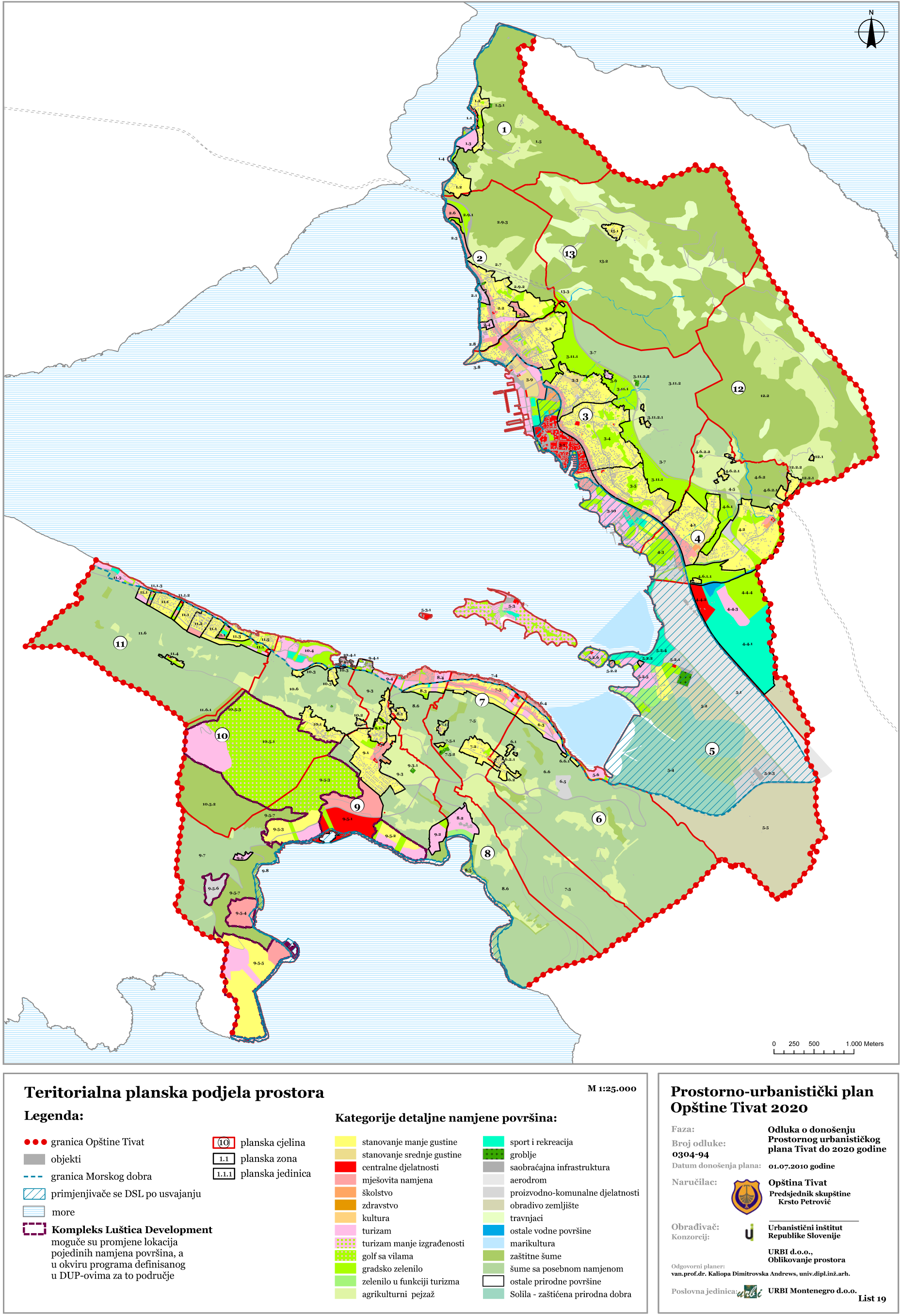            VI   INFRASTRUKTURAKompletnu infrastrukturu rješavati u skladu sa PUP-om i uslovima javnih preduzeća nadležnih za njihovo gazdovanje, vodeći računa o planskim rješenjima u kontakt zonama. Obaveza je kroz sva infrastrukturna rješenja obezbijediti i prikazati priključke svake urbanističke parcele, odnosno objekta, na gradsku infrastrukturnu mrežu (struja, voda, kanalizacija, telefon, saobraćaj).U grafičkom prilogu PUP-a, list broj 06 – Mreža infrastrukturnih sistema prikazana je cijela  infrastrukturna mreža, a u njegovom tekstualnom dijelu po poglavljima je obrađena svaka zasebno:5.1 Saobraćaj – Kroz prostor koji obuhvata Luštica Development prolazi međuopštinski put koji poluostrvo Lušticu, preko Radovića,  povezuje sa Jadranskom magistralom. Ovaj put danas ima karakter lokalnog puta, asfaltiran je ali nije u svim djelovima trase jednake širine kolovoza i ne zadovoljava tehničke standarde u svim elementima. 	PUP planira izgradnju novoga savremenog puta koji ima karakter avenije, čiji je poprečni profil sa  dvije kolovozne trake,  obostranim zelenim pojasom, obostrano biciklističkim stazama i  trotoarom sa obje strane. PUP je propisao bliže UTU za ovu saobraćajnicu od Solila do administrativne granice opštine Tivat sa opštinom Herceg Novi.	 Uz sjeverni obod predmetnog DUP-a postoji saobraćajnica koja će se rekonstruisati  u skladu sa potrebama budućeg naselja i same zone komunalnih servisa. Saobraćajnice moraju biti planirane prema tehničkim standardima i u najvećoj mjeri slijediti morfologiju prostora. Obzirom na planirani visoki standard naselja, svaki objekat uključujući i saobraćajnice moraju polaziti od premise očuvanja prirodog pejzaža, njegove morfologije i flore pa je stoga neophodno uvijek tražiti i težiti rješenjima koja će taj prirodni krajolik u najmanjoj mjeri oštetiti. Kod saobraćajnica i komunikacija je najvažnije da se njihovom gradnjom ne stvaraju veliki usjeci i nasipi koje bi prirodnom pejzažu napravili upečatljive ožiljke. Ukoliko se pokaže kao neizbježno u prostor intervenisati i na takav način, potrebno je pronaći i način da se ožiljci sakriju kroz odgovarajuće projektantsko rješenjie. 	U grafičkom prilogu potrebno je dati poprečne presjeke saobraćajnica, definisati kote raskrsnica, kote karakterističnih tačaka saobraćajnica, kao i načine  priključaka urbanističkih parcela na saobraćajnicu.5.2 Vodovod i kanalizacija5.2.1 Vodovod – Planiran je novi tranzitni cjevovod DN450/DN400 koji transportuje vodu sa konekcije na Regionalnom vodovodu na raskrsnici Kotor-Tivat preko Solila u rezervoar Radovići na južnoj strani, na koti 80mnm kao i u rezervoar turističkog naselja Orascom. Predviđena je izgradnja novog rezervoara Radovići na koti 80mnm (ukoliko nije moguće proširenje zapremine starog)Iz rezervoara Radovići će se snabdijevati donja zona južne strane Luštice. Iz njega se vodaprepumpava u rezervoar Gošići ukupne zapremine V=1500 m³ koji snabdijeva gornju zonu južnog i centralnog područja tivatskog dijela Luštice.	U toku izrade DUP-a obavezna je saradnja sa preduzećem “VODOVOD I KANALIZACIJA” d.o.o.  Tivat. Požarna zaštitaNovo izvedena gradska vodovodna infrastruktura treba da uključuje i potrošnju za hidrantsku mrežu.Za potrebe uličnih hidranata, ispiranje kanalizacije, zalijevanje zelenih površina i pranje ulica, planira se još 15 l/sec. za 2 sata gašenja požara.5.2.2 Kanalizacija – Za turistički kompleks Luštica  planiran je autonomni sistem/način odvodnje otpadnih voda. Hemijski i biološki prečišćene vode se uključuju na sistem regionalne kanalizacije Kotora i Tivta, prije ispusta na obali u Donjim Radovićima odakle se prečišćene otpadne vode regionalne kanalizacije odvode podmorskim ispustom daleko od obale.DUP mora planirati i sistem za odvodnju oborinskih voda koji također mora biti separatni u odnosu na sistem odvodnje otpadnih voda. Obzirom na količine padavina tokom velikog dijela godine, preporučuje se izgradnja sabirnih rezervoara/bistijerni koje bi sakupljale oborinsku vodu tokom kišnog peripda i čuvale je za zalivanje/kao tehničku vodu u sušnim periodima.	Prioritet je  izgradnja kanalizacionog sistema, a sve do konačne izgradnje kanalizacionog sistema potrebno je uz objekte na pripadajućoj im parceli planirati biološki uređaj za prečišćavanje otpadnih voda.5.3 Elektrika – Tehničke podatke za pojedine elemente mreže 110kV, 35kV i 10kV planirati u skladu sa preporukama i smjernicama “CRNOGORSKOG ELEKTROPRENOSNOG  SISTEMOM” AD Podgorica i “ELEKTRODISTRIBUCIJOM  TIVAT”. Preporučuje se za svaki objekat, pa i trafo stanicu (TS)  odrediti  urbanističku parcelu. Javnu rasvjetu je potrebno planirati tako  da zadovolji estetske i tehničke zahtjeve. Osvjetljenje saobraćajnica treba da zadovolji propisane fotometrijske parametre date međunarodnim preporukama CIE.Predlaže se sledeći energetski koncept:1. Tehnologije za što manje korišćenje ugljenika2. Obnovljivi izvoti energije: snaga sunca (fotonaponski moduli i solarni kolektori), biomasa i geotermika3. Kombinacija centralizovanih sistema i tehnologija obnovljive energije4. Energetski efikasan urbani dizajn koji podrazumijeva pažljiv izbor građevinskih materijala (koncept „niskoenergetskih zgrada“)5. Upravljanje potrošnjom energije glavnih potrošača s jednog centralnog mjestaZbog povoljnog položaja Opštine Tivat i velikog broja sunčanih dana tokom godine, područje je veoma pogodno za iskorišćenje energije sunca što bi značajno doprinjelo uštedi energije za potrebe zagrijavanja sanitarne vode i grijanja. Većom upotrebom fotonaponskih modula moguće je proizvesti respektabilne količine el. energije i uticati na rasterećenje elektroenergetske mreže naročito za vrijeme ljetnih mjeseci kada se mogu očekivati najveća vršna opterećenja.Alternativni izvori energijeStvaranje uslova za veće korišćenje obnovljivih izvora energije je važan cilj energetske politike razvoja. Evropska Unija je postavila obavezujući cilj svojem članstvu, kome teži i CG: 20% udio obnovljivih izvora energije u ukupnom energetskom bilansu do 2020. godine. U Crnoj Gori bi mogla da bude značajan energetski izvor energija sunčevog zračenja, jer je njeno područje izloženo direktnom sunčevom zračenju 1500-2550 časova godišnje. Ovaj resurs je karakterističan i još izdašniji za primorski dio i ljetne mjesece.Solarna energija je veoma primjenjiva za termičke potrebe u turizmu i stanovanju , što će reći za potebe većeg dijela konzuma.Polja solarnih kolektora i manja tehnička postrojenja moguće je postaviti na lokacijama manje vidljivosti (dugi pogledi) sa mora odnosno zaliva Trašte (prirodna udubljenja terena) prije svega u slučaju kada zbog potrebnih večih dimenzija ovih instalacija nije moguće njhovo integrisanje u oblikovanju krovova fasada ili urbanog mobiliara. 5.4 Telekomunikaciona infrastruktura Telekomunikacioni sistem je, u današnje vrijeme, nesumnjivo jedan od najvažnijih infrastrukturnih sistema,od koga zavisi funkcionisanja svih životnih aktivnosti u naseljima. On je pogotovo veoma važan za turistička područja u koja spada područje Luštice i treba da bude u  skladu sa današnjim stanjem i budućim razvojem telekomunikacija u svijetu.Trasu planirane tk kanalizacije potrebno je, gdje god je to moguće, uklopiti u buduće trotoare ulica i zelene površine. Izgradnju tk kanalizacije koja se planira, kao i tk okana, izvoditi u svemu prema važecim propisima i preporukama iz ove oblasti .	U slučaju potrebe za postavljanjem novih baznih stanica treba se voditi računa o njenom ambijentalnom i pejzažnom uklapanju, i pri tome treba izbjeci njihovo lociranje na javnim zelenim površinama i vizurama s mora, na istaknutim reljefnim tačkama koje predstavljaju panoramsku i pejsažnu vrijednost. Gdje god visina stuba, u vizualnom smislu ne predstavlja problem potrebno je koristiti jedan antenski stub za više korisnika. Za eventualnu vizualnu barijeru prostora antenskog stuba, u zavisnosti od njegove lokacije, koristiti šumsku ili parkovsku  vegetaciju.U toku izrade DUP-a obavezna je saradnja sa “AGENCIJOM ZA ELEKTRONSKE KOMUNIKACIJE I POŠTANSKU DJELATNOST” Podgorica5.5 Evakuacija otpadaKomunalni otpad će biti organizovano odvožen iz cijelog turističkog kompleksa Luštica od za to ovlaštenog pravnog lica. S obzirom na očekivani veliki broj korisnika prostora u zahvatu predmetnog DUP-a predlaže se planirati komunalna zona sa sabirnom stanicom, organizovati prostor za reciklažu i sl. Komunalni otpad bi trebalo predhodno selektivno odlagati u posebne posude. Vrste komunalnog otpada koji će biti selektivno odlagan propisuju se Lokalnim planom upravljanja otpadom opštine Tivat.Prema nacionalnom planu, najveća dnevna specifična količina otpada za primorski region procjenjuje se na 0,9 kg/stanovnik/dan.DUP-om je potrebno prikazati lokacije za odlaganje dnevnog otpada iz  objekata uz sabirne saobraćajnice.                   U toku izrade DUP-a obavezna je saradnja sa preduzećem “KOMUNALNO” Tivat d.o.o.ParcelacijaGrafički prilog sa parcelacijom uraditi na kopiji geodetskih podloga u R 1:1000. Deformacije svesti na minimum. Isti mora sadržati tjemena planiranih saobraćajnica, kao i sve druge analitičke podatke neophodne za prenošenje plana na teren. Grafički prikaz urbanističkih parcela sa objektima mora biti prikazan na svim grafičkim prilozima, sa jasno definisanim granicama urbanističke parcele, odnosno granicama prema susjednim parcelama i jasnim granicama pripadnosti zemljišta saobraćajnicama. S obzirom da se u grafičkom prilogu ne mogu prikazati sve moguće situacije, potrebno je u tekstualnom dijelu detaljno iskazati sva pravila za  objekte na parceli.VII	FAZE REALIZACIJEU procesu izrade Plana potrebno je predvidjeti faznu realizaciju, zasnovanu na ekonomskim parametrima, pravnim i prostornim ograničenjima. VIII 	SADRŽAJ PLANAObim, nivo obrade, sadržaj plana, kao i faze izrade i dostavljanja DUP-a  moraju biti u skladu sa odredbama iz:Zakona o uređenju prostora i izgradnji objekata, (Sl.list CG broj 51/08, 40/10, 34/11, 40/11, 47/11, 35/13, 39/13 i 33/14);Pravilnika o bližem sadržaju i formi planskog dokumenta, kriterijumima namjene površina, elementima urbanističke regulacije i jedinstvenom grafičkim simbolima, (Sl.list CG broj 24/10 i 33/14);Uputstvo za primjenu Pravilnika (templejti za korišćenje grafičkih simbola) – model „MonPlanGML“Pravilnika o načinu uvida, ovjeravanja, potpisivanja, dostavljanja, arhiviranja, umnožavanja i čuvanja planskog dokumenta, (Sl.list CG broj 71/08)Ulazni podaci:-PUP Opštine Tivat do 2020.godine „Službeni list CG“ – opštinski propisi 24/2010- DUP RADOVIĆI „Službeni list CG“– opštinski propisi broj 32/11 - DUP GOLF I DONJI RADOVIĆI ZAPAD„Službeni list CG“– opštinski propisi broj 32/11 - DUP DONJI RADOVIĆI CENTAR „Službeni list CG“– opštinski propisi broj 32/11 - DUP GOŠIĆI „Službeni list CG“– opštinski propisi broj 3/13 -Lokali plan upravljanja otpadom 2009 – 2013 -„Službeni list CG“ – opštinski propisi 26/09-Lokalni Plan zaštite životne sredine 2011-2015 -„Službeni list CG“ – opštinski propisi 21/11-Lokani akcioni plan za  biodiverzitet, Zaključak broj 0304-332 od 28.12.2012Faze izrade DUP-a a) Izrada i ovjera ažurnih katastarsko geodetskih podloga su obaveza obrađivaćab) Koncept odnosno preliminarno rješenje Plana - konceptualno rješenje DUP-a, koje pored dispozicije izgrađene strukture uključuje i koncept interne  saobraćajne i infrastrukturne mreže, sa vizijom razvoja i načinima unapređenja sredine. koncept zajednički razmatraju obrađivač i lokalna upravac) Nacrt DUP-a - sadržaj nacrta DUP-a mora biti u skladu sa odredbama Zakona kao i Pravlnikom, modelom i uputstvom- forma mora biti prikladna za izlaganje na javni uvid d) Prijedlog DUP-a - sadržaj DUP-a mora biti u skladu sa odredbama Zakona i PUP-a- Odgovore na primjedbe zajednički razmatraju obrađivač i lokalna uprava- Prijedlog Plana u analognoj i digitalnoj formi izraditi i dostaviti za potrebe slanja   Ministarstvu,   a radi dobijanja saglasnosti- Sažetak Plana odnosno ’’netehnički izvještaj’’ za odbornike - Separat sa UTU-a za sve faze realizacije DUP-a, u skladu sa čl.29 Zakonom o uređenju    prostora i izgradnji objekata,e) DUP - Plansko rješenje usvojeno na Skupštini Opštine Tivat  Ovaj Programski zadatak je sastavni dio Odluke o pristupanju izradi  DUP-a „Servisna zona Luštica.“Sekretar Sekretarijata                                                           Predsjednik opštine          Tatjana Jelic, dipl.pravnik  s.r                                                Ivan Novosel, dipl.ecc s.rIZJAVA NARUČIOCA DA ĆE UREDNO IZMIRIVATI OBAVEZE PREMA IZABRANOM PONUĐAČUOpština TivatBroj: 1902-404-20Mjesto i datum: Tivat, 04.10.2016. godine	U skladu sa članom 49 stav 1 tačka 3 Zakona o javnim nabavkama („Službeni list CG”, br. 42/11 i 57/14) Prof.dr Snežana Matijević kao ovlašćeno lice Opština Tivat dajeI z j a v uda će Opština Tivat shodno Planu javnih nabavki broj: 0101- 404 -29/7 od 29.09.2016.godine, i Ugovora o javnoj nabavci usluga, uredno vršiti plaćanja preuzetih obaveza, po utvrđenoj dinamici.   Ovlašćeno lice naručioca Prof.dr Snežana Matijević                                                               						          s.r. IZJAVA NARUČIOCA (OVLAŠĆENO LICE, SLUŽBENIK ZA JAVNE NABAVKE I LICA KOJA SU UČESTVOVALA U PLANIRANJU JAVNE NABAVKE) O NEPOSTOJANJU SUKOBA INTERESA Opština Tivat Broj:1902-404-20  Mjesto i datum:Tivat,04.10.2016U skladu sa članom 16 stav 5 Zakona o javnim nabavkama („Službeni list CG”, br.42/11 i 57/14) Izjavljujemda u postupku javne nabavke iz Plana javne nabavke broj 0101-404-29/7 od 29.09.2016. godine za nabavku Usluge izrade studije vizuelnog uticaja na kulturne vrijednosti za DUP Servisna zona Luštica nijesam u sukobu interesa u smislu člana 16 stav 4  Zakona o javnim nabavkama i da ne postoji ekonomski i drugi lični interes koji može kompromitovati moju objektivnost i nepristrasnost u ovom postupku javne nabavke.Ovlašćeno lice naručioca Prof.dr Snežana Matijevićs.r.Službenik za javne nabavke Slobodan Gredos.r.Lice koje je učestvovalo u planiranju  javne nabavke Slobodan Gredos.r.METODOLOGIJA NAČINA VREDNOVANJA PONUDA PO KRITERIJUMU I PODKRITERIJUMIMA Vrednovanje ponuda po kriterijumu najniže ponuđena cijena vršiće se na sljedeći način:	____________________________________________________________________;Broj bodova za ovaj kriterijum određuje se po formuli:C=(Cmin/Cp)*100Gdje je: C – broj bodova po kriterijumu najniže ponuđena cijena             Cp –  ponuđena cijena (sa PDV)                 Cmin – najniža ponuđena cijena (sa PDV)OBRAZAC PONUDE SA OBRASCIMA KOJE PRIPREMA PONUĐAČNASLOVNA STRANA PONUDE             (naziv ponuđača)	      	  podnosi               (naziv naručioca) 		P O N U D Upo Tenderskoj dokumentaciji broj ____ od _______ godine za nabavku __________________________________________________________ (opis predmeta nabavke) ZA Predmet nabavke u cjelostiPODACI O PONUDI I PONUĐAČU  Ponuda se podnosi kao: Samostalna ponuda Samostalna ponuda sa podizvođačem/podugovaračem  Zajednička ponuda Zajednička ponuda sa  podizvođačem/podugovaračemPodaci o podnosiocu samostalne ponude:Podaci o podugovaraču /podizvođaču u okviru samostalne ponudePodaci o podnosiocu zajedničke ponude Podaci o nosiocu zajedničke ponude:Podaci o članu zajedničke ponude:Podaci o podugovaraču /podizvođaču u okviru zajedničke ponudeFINANSIJSKI DIO PONUDEUslovi ponude:Ovlašćeno lice ponuđača  ___________________________(ime, prezime i funkcija)___________________________(svojeručni potpis)						M.P.IZJAVA O NEPOSTOJANJU SUKOBA INTERESA NA STRANI PONUĐAČA,PODNOSIOCA ZAJEDNIČKE PONUDE, PODIZVOĐAČA /PODUGOVARAČA______________(ponuđač)______________Broj: ________________Mjesto i datum: ______________________Ovlašćeno lice ponuđača/člana zajedničke ponude, podizvođača/podugovarača ______________, ( ime i prezime i radno mjesto ) u skladu sa članom 17 stav 3 Zakona o javnim nabavkama („Službeni list CG”, br. 42/11 i 57/14) dajeIzjavuda nije u sukobu interesa sa licima naručioca navedenim u izjavama o nepostojanju sukoba interesa na strani naručioca, koje su sastavni dio predmetne Tenderske dokumentacije broj ___ od ________ godine za nabavku            (opis predmeta)           , u smislu člana 17 stav 1 Zakona o javnim nabavkama i da ne postoje razlozi za sukob interesa na strani ovog ponuđača, u smislu člana 17 stav 2 istog zakona.Ovlašćeno lice ponuđača  ___________________________(ime, prezime i funkcija)___________________________(svojeručni potpis)						M.P.DOKAZI ZA DOKAZIVANJE ISPUNJENOSTI OBAVEZNIH USLOVA ZA UČEŠĆE U POSTUPKU JAVNOG NADMETANJADostaviti:- dokaz o registraciji izdatog od organa nadležnog za registraciju privrednih subjekata sa podacima o ovlašćenim licima ponuđača;- dokaz izdat od organa nadležnog za poslove poreza (državne i lokalne uprave) da su uredno prijavljene, obračunate i izvršene sve obaveze po osnovu poreza i doprinosa do 90 dana prije dana javnog otvaranja ponuda, u skladu sa propisima Crne Gore, odnosno propisima države u kojoj ponuđač ima sjedište;- dokaz nadležnog organa izdatog na osnovu kaznene evidencije, koji ne smije biti stariji od šest mjeseci do dana javnog otvaranja ponuda, da ponuđač, odnosno njegov zakonski zastupnik nije pravosnažno osuđivan za neko od krivičnih djela organizovanog kriminala sa elementima korupcije, pranja novca i prevare.DOKAZI ZA ISPUNJAVANJE USLOVA STRUČNO-TEHNIČKE I KADROVSKE OSPOSOBLJENOSTIDostaviti:izjave o namjeri i predmetu podugovaranja, sa spiskom podugovarača, odnosno podizvođača sa bližim podacima (naziv, adresa, procentualno učešće ).OBRAZAC U6NACRT UGOVORA O JAVNOJ NABAVCIzaključen između:Opštine Tivat, koju zastupa predsjednica Prof.dr Snežana Matijević, kao Naručilac (u daljem tekstu: Naručilac) i » ...............«  , koga zastupa direktor ................ kao Izvršilac (u daljem tekstu: Izvršilac), 				OSNOV UGOVORA:Tenderska dokumentacija za šoping postupak za Usluge izrade studije vizuelnog uticaja na kulturne vrijednosti za DUP Servisna zona Luštica.Broj i datum odluke o izboru najpovoljnije ponude: _____________________;Ponuda ponuđača    (naziv ponuđača)    broj ______ od _________________________  PREDMET UGOVORAČlan 1Predmet ovog Ugovora je pružanje Usluge izrade studije vizuelnog uticaja na kulturne vrijednosti za DUP Servisna zona Luštica u skladu sa šoping postupkom javne nabavke za izbor najpovoljnije ponude za nabavku usluga br. 1902-404-20 od 04.10.2016.  Član 2Izvršilac se obavezuje da će pružiti usluge navedene u članu 1 ovog Ugovora, u svemu prema  Ponudi br......... od .................godine koja čini sastavni dio Ugovora.CIJENA I NAČIN PLAĆANJAČlan 3Ukupna cijena za usluge navedene u članu 1 ovog Ugovora iznosi.......... € (i slovima: ...................................... eura). U ukupnu cijenu uračunat je porez na dodatu vrijednost.Rok plaćanja je: 30 dana od dana nastanka dužničko-povjerilačkog odnosa (čl. 3 Zakona  o rokovima izmirenja novčanih obaveza Sl.list br.28/14).ROKČlan 4Ugovor se zaključuje na odredjeno vrijeme.Izvršilac se obavezuje da će usluge navedene u članu 1 ovog Ugovora, pružiti u roku od 20 dana od dana zaključivanja ugovora.OBAVEZE UGOVORNIH STRANAČlan 5Izvršilac se obavezuje:da usluge koje su predmet ovog Ugovora izvodi u skladu sa važećim zakonskim propisima, normativima i standardima za ovu vrstu posla;da usluge pruža kvalifikovanom radnom snagom sa potrebnim iskustvom za ovu vrstu posla; da rukovodi izvršenjem svih usluga;RASKID UGOVORAČlan 6Ugovorne strane su saglasne da do raskida ovog Ugovora može doći ako Izvršilac ne bude izvršavao svoje obaveze u rokovima i na način predvidjen Ugovorom: U slučaju kada Naručilac ustanovi da kvalitet pruženih usluga ili način na koje se pružaju, odstupa od traženog, odnosno ponudjenog kvaliteta iz ponude Izvršioca, U slučaju da izvršilac kasni sa završetkom pružanja usluge ili usluge pruža radnom snagom koja nije predviđena za to u skladu sa dostavljenom ponudom ponuđača. OSOBLJE IZVRŠIOCAČlan 7Ukoliko Naručilac ima osnovan razlog za nezadovoljstvo radom bilo kojeg člana osoblja Izvršioca, u tom slučaju, Izvršilac će na osnovu pismanog zahtjeva Naručioca, u kome se navodi razlog, obezbijediti kao zamjenu lice sa kvalifikacijama i iskustvom koji su prihvatljivi Naručiocu.Izvršilac nema pravo da zahtijeva pokrivanje dodatnih troškova koji proističu ili su u vezi sa premještanjem ili zamjenom osoblja.GARANCIJA ZA DOBRO IZVRŠENJE UGOVORAČlan 8Izvršilac se obavezuje da Naručiocu u trenutku potpisivanja ovog Ugovora preda neopozivu, bezuslovnu i naplativu na prvi poziv Garanciju banke, za dobro izvršenje ugovora na iznos 5 % od ukupne vrijednosti Ugovora, sa rokom vaznosti  10 (deset) dana dužim od ugovorenog roka iz člana 4 ovog Ugovora i koju Naručilac može aktivirati u svakom momentu kada nastupi neki od razloga za raskid ovog Ugovora.Garancija treba biti izdata od poslovne banke koja se nalazi u Crnoj Gori ili strane banke preko korespodentne banke koja se nalazi u Crnoj Gori uz saglasnost Naručioca.Naručilac se obavezuje da neposredno nakon  ispunjenja obaveza, na način i pod uslovima iz ovog ugovora,  vrati  Izvršiocu garanciju.Za sve što nije definisano ovim ugovorom primjenjivaće se odredbe Zakona o obligacionim odnosima.  OSTALE ODREDBEČlan 9Izvršilac i njegovo osoblje se obavezuje da u toku važenja ovog Ugovora, kao i  po isteku ovog ugovora, ne iznose bilo kakve službene ili povjerljive informacije u vezi ovog Ugovora, poslova i aktivnosti Naručioca, bez prethodne pisane saglasnosti Naručioca.Član 10Eventualne nesporazume koji mogu da se pojave u vezi ovog Ugovora ugovorne strane će pokušati da  riješe sporazumno.Ugovor koji je zaključen uz kršenje antikorupcijskog pravila (čl.15 ZJN„Službeni list CG”, br. 42/11 i 57/14) je ništavan.Sve sporove koji nastanu u vezi ovog Ugovora rješavaće Privredni sud u Podgorici.Član 11Ovaj ugovor je pravno valjano zaključen i potpisan od dolje navedenih ovlašćenih zakonskih zastupnika strana ugovora i sačinjen je u 7 (sedam) istovjetnih primjeraka, od kojih su po 3 (tri) primjerka za svaku od ugovornih strana, a 1 (jedan) primjerak za Upravu za javne nabavke.             NARUČILAC	                                                          IZVRŠILAC_____________________________		                ______________________________SAGLASAN SA NACRTOM  UGOVORA  Ovlašćeno lice ponuđača _______________________(ime, prezime i funkcija)_______________________(svojeručni potpis)Napomena: Konačni tekst ugovora o javnoj nabavci biće sačinjen u skladu sa članom 107 stav 2 Zakona o javnim nabavkama nabavkama („Službeni list CG”, br. 42/11 i 57/14).UPUTSTVO PONUĐAČIMA ZA SAČINJAVANJE I PODNOŠENJE PONUDENAČIN PRIPREMANJA PONUDE U PISANOJ FORMIPripremanje ponude Ponuđač radi učešća u postupku javne nabavke sačinjava i podnosi ponudu u skladu sa ovom tenderskom dokumentacijom.Ponuđač je dužan da ponudu pripremi kao jedinstvenu cjelinu i da svaku prvu stranicu svakog lista i ukupan broj listova ponude označi rednim brojem i pečatom, žigom ili sličnim znakom ponuđača.Dokumenta koja sačinjava ponuđač, a koja čine sastavni dio ponude moraju biti svojeručno potpisana od strane ovlašćenog lica ponuđača.Ponuda mora biti povezana jednim jemstvenikom i zapečaćena čvrstim pečatnim voskom sa otiskom pečata, žiga ili sličnog znaka ponuđača na pečatnom vosku, tako da se ne mogu naknadno ubacivati, odstranjivati ili zamjenjivati pojedinačni listovi, a da se pri tome ne ošteti list ponude, jemstvenik ili pečatni vosak.Pečaćenje ponude vrši se na način što se preko krajeva jemstvenika kojim je povezana ponuda nakapa čvrsti pečatni vosak, na koji se otisne pečat, žig ili slični znak ponuđača.Ponuđač je dužan da ponudu sačini na obrascima iz tenderske dokumentacije uz mogućnost korišćenja svog memoranduma. Način pripremanja zajedničke ponude Ponudu može da podnese grupa ponuđača (zajednička ponuda), koji su neograničeno solidarno odgovorni za ponudu i obaveze iz ugovora o javnoj nabavci.Ponuđač koji je samostalno podnio ponudu ne može istovremeno da učestvuje u zajedničkoj ponudi ili kao podizvođač, odnosno podugovarač drugog ponuđača. U zajedničkoj ponudi se mora dostaviti ugovor o zajedničkom nastupanju kojim se: određuje vodeći ponuđač - nosilac ponude;  određuje dio predmeta nabavke koji će realizovati svaki od podnosilaca ponude i njihovo procentualno učešće u finansijskom dijelu ponude; prihvata neograničena solidarna odgovornost za ponudu i obaveze iz ugovora o javnoj nabavci i uređuju međusobna prava i obaveze podnosilaca zajedničke ponude (određuje podnosilac zajedničke ponude čije će ovlašćeno lice potpisati finansijski dio ponude, nacrt ugovora o javnoj nabavci i nacrt okvirnog sporazuma i čijim pečatom, žigom ili sličnim znakom će se ovjeriti ovi  dokumenti i označiti svaka prva stranica svakog lista ponude; određuje podnosilac zajedničke ponude koji će obezbijediti garanciju ponude i druga sredstva finansijskog obezbjeđenja; određuje podnosilac zajedničke ponude koji će izdavati i podnositi naručiocu račune/fakture i druga dokumenta za plaćanje i na čiji račun će naručilac vršiti plaćanje i dr.). Ugovorom o zajedničkom nastupanju može se odrediti naziv ovog ponuđača.U zajedničkoj ponudi se moraju navesti imena i stručne kvalifikacije lica koja će biti odgovorna za izvršenje ugovora o javnoj nabavci.Način pripremanja ponude sa podugovaračem /podizvođačemPonuđač može da izvršenje određenih poslova iz ugovora o javnoj nabavci povjeri podugovaraču ili podizvođaču. Učešće svih podugovorača ili podizvođača u izvršenju javne nabavke ne može da bude veće od 30% od ukupne vrijednosti ponude.Ponuđač je dužan da, na zahtjev naručioca, omogući uvid u dokumentaciju podugovarača ili podizvođača, odnosno pruži druge dokaze radi utvrđivanja ispunjenosti uslova za učešće u postupku javne nabavke.Ponuđač u potpunosti odgovara naručiocu za izvršenje ugovorene javne nabavke, bez obzira na broj podugovarača ili podizvođača.Sukob interesa kod pripremanja zajedničke ponude i ponude sa podugovaračem  / podizvođačemU smislu člana 17 stav 1 tačka 6 Zakona o javnim nabavkama sukob interesa na strani ponuđača postoji ako lice u istom postupku javne nabavke učestvuje kao član više zajedničkih ponuda ili kao podugovarač, odnosno podizvođač učestvuje u više ponuda.Način pripremanja ponude kada je u predmjeru radova ili tehničkoj specifikaciji naveden robni znak, patent, tip ili posebno porijeklo robe, usluge ili radova uz naznaku “ili ekvivalentno”Ako je naručilac u predmjeru radova ili tehničkoj specifikaciji za određenu stavku/e naveo robni znak, patent, tip ili proizvođač, uz naznaku “ili ekvivalentno”, ponuđač je dužan da u ponudi tačno navede koji robni znak, patent, tip ili proizvođač nudi. U odnosu na zahtjeve za tehničke karakteristike ili specifikacije utvrđene tenderskom dokumentacijom ponuđači mogu ponuditi ekvivalentna rješenja zahtjevima iz standarda uz podnošenje dokaza o ekvivalentnosti.Oblik i način dostavljanja dokaza o ispunjenosti uslova za učešće u postupku javne nabavkeDokazi o ispunjenosti uslova za učešće u postupku javne nabavke i drugi dokazi traženi tenderskom dokumentacijom, mogu se dostaviti u originalu, ovjerenoj kopiji, neovjerenoj kopiji. Ponuđač čija je ponuda izabrana kao najpovoljnija dužan je da prije zaključivanja ugovora o javnoj nabavci dostavi original ili ovjerenu kopiju dokaza o ispunjavanju uslova za učešće u postupku javne nabavke.Ukoliko ponuđač čija je ponuda izabrana kao najpovoljnija ne dostavi originale ili ovjerene kopije dokaza njegova ponuda će se smatrati neispravnom.U slučaju žalbenog postupka ponuđač čija se vjerodostojnost dokaza osporava dužan je da dostavi original ili ovjerenu kopiju osporenog dokaza, a ako ne dostavi original ili ovjerenu kopiju osporenog dokaza njegova ponuda će se smatrati neispravnom.Ponuđač može dostaviti dokaze o kvalitetu (sertifikate, odnosno licence i druge dokaze o ispunjavanju kvaliteta) izdate od ovlašćenih organa država članica Evropske unije ili drugih država, kao ekvivalentne dokaze u skladu sa zakonom i  zahtjevom naručioca. Ponuđač može dostaviti dokaz o kvalitetu u drugom obliku, ako pruži dokaz o tome da nema mogućnost ili pravo na traženje tog dokaza.Dokazi sačinjeni na jeziku koji nije jezik ponude, dostavljaju se na jeziku na kojem su sačinjeni i u prevodu na jezik ponude od strane ovlašćenog sudskog tumača, osim za djelove ponude za koje je tenderskom dokumentacijom predviđeno da se mogu dostaviti na jeziku koji nije jezik ponude.Dokazivanje uslova od strane podnosilaca zajedničke ponude Svaki podnosilac zajedničke ponude mora u ponudi dokazati da ispunjava obavezne uslove: da je upisan u registar kod organa nadležnog za registraciju privrednih subjekata; da je uredno izvršio sve obaveze po osnovu poreza i doprinosa u skladu sa zakonom, odnosno propisima države u kojoj ima sjedište; da on odnosno njegov zakonski zastupnik nije pravosnažno osuđivan za neko od krivičnih djela organizovanog kriminala sa elementima korupcije, pranja novca i prevare.Obavezni uslov da ima dozvolu, licencu, odobrenje ili drugi akt za obavljanje djelatnosti koja je predmet javne nabavke mora da dokaže da ispunjava podnosilac zajedničke ponude koji je ugovorom o zajedničkom nastupu određen za izvršenje dijela predmeta javne nabavke za koji je Tenderskom dokumentacijom predviđena obaveza dostavljanja licence, odobrenja ili drugog akta.Dokazivanje uslova preko podugovarača/podizvođača i drugog pravnog i fizičkog licaPonuđač može ispunjenost uslova u pogledu posjedovanja dozvole, licence, odobrenja ili drugog akta za obavljanje djelatnosti koja je predmet javne nabavke i u pogledu stručno – tehničke i kadrovske osposobljenosti dokazati preko podugovarača, odnosno podizvođača.Ponuđač može stručno – tehničku i kadrovsku osposobljenost dokazati korišćenjem kapaciteta drugog pravnog i fizičkog lica ukoliko su mu stavljeni na raspolaganje, u skladu sa zakonom.Sredstva finansijskog obezbjeđenja - garancijeNačin dostavljanja garancije ponude Ako garancija ponude sadrži klauzulu da je validna ukoliko je perforirana, označena rednim brojem i pečatom, žigom ili sličnim znakom ponuđača, označava se, dostavlja i povezuje u ponudi jemstvenikom kao i ostali dokumenti ponude. Na ovaj način se označava, dostavlja i povezuje garancija ponude uz koju je kao posebni dokument dostavljena navedena klauzula izdavaoca garancije. Ako garancija ponude ne sadrži klauzulu da je validna ukoliko je perforirana, označena rednim brojem i pečatom, žigom ili sličnim znakom ponuđača ili ako uz garanciju nije dostavljen  posebni dokument koji sadrži takvu klauzulu, garancija ponude se dostavlja u dvolisnoj providnoj plastičnoj foliji na način što se u istu uz list garancije ubaci papir na kojem se ispisuje redni broj kojim se označava prva stranica lista garancije i otiskuje pečat, žig ili slični znak ponuđača i plastična folija zatvara po svakoj strani  tako da se garancija ponude ne može naknadno ubacivati, odstranjivati ili zamjenjivati. Zatvaranje plastične folije može se vršiti i jemstvenikom kojim se povezuje ponuda u cjelinu na način što će se plastična folija perforirati po obodu svake strane sa najmanje po dvije perforacije kroz koje će se provući jemstvenik kojim se povezuje ponuda, tako da se garancija ponude ne može naknadno ubacivati, odstranjivati ili zamjenjivati, a da se ista vidno ne ošteti, kao ni jemstvenik kojim je zatvorena plastična folija i kojim je uvezana ponuda ili pečatni vosak kojim je ponuda zapečaćena. Ako se garancija ponude sastoji iz više listova svaki list garancije se dostavlja na naprijed opisani način.Zajednički uslovi za garanciju ponude i sredstva finansijskog obezbjeđenja ugovora o javnoj nabavciGarancija ponude i sredstva finansijskog obezbjeđenja ugovora o javnoj nabavci mogu biti izdata od banke, društva za osiguranje ili druge organizacije koja je zakonom ili na osnovu zakona ovlašćena za davanje garancija.U garanciji ponude i sredstvu finansijskog obezbjeđenja ugovora o javnoj nabavci mora biti naveden broj i datum tenderske dokumentacije na koji se odnosi ponuda, iznos na koji se garancija daje i da je bezuslovna i plativa na prvi poziv naručioca nakon nastanka razloga na koji se odnosi.Način iskazivanja ponuđene cijenePonuđač dostavlja ponudu sa cijenom/ama izraženom u EUR-ima, sa posebno iskazanim PDV-om, na način predviđen obrascem “Finansijski dio ponude” koji je sastavni dio Tenderske dokumentacije.U ponuđenu cijenu uračunavaju se svi troškovi i popusti na ukupnu ponuđenu cijenu, sa posebno iskazanim PDV-om, u skladu sa zakonom.Ponuđena cijena/e piše se brojkama, a ukupna ponuđena cijena brojkama i slovima. U slučaju nepodudarnosti ukupne cijene iskazane brojkama i slovima mjerodavna je cijena iskazana slovima.Ponuđena cijena/e izražava se za cjelokupni predmet javne nabavke, a ukoliko je predmet javne nabavke određen po partijama za svaku partiju za koju se podnosi ponuda dostavlja se posebno Finansijski dio ponude. Ako je cijena najpovoljnije ponude niža najmanje za 30% u odnosu na prosječno ponuđenu cijenu svih ispravnih ponuda ponuđač je dužan da na zahtjev naručioca dostavi obrazloženje u skladu sa Zakonom o javnim nabavkama (“Sl.list CG” broj 42/11 i 57/14).)Nacrt ugovora o javnoj nabavci i nacrt okvirnog sporazumaPonuđač je dužan da u ponudi dostavi Nacrt ugovora o javnoj nabavci potpisan od strane ovlašćenog lica na mjestu predviđenom za davanje saglasnosti na isti, a ako je predviđeno zaključivanje okvirnog sporazuma i Nacrt okvirnog sporazuma potpisan od strane ovlašćenog lica na mjestu predviđenom za davanje saglasnosti na isti. Blagovremenost ponudePonuda je blagovremeno podnesena ako je uručena naručiocu prije isteka roka predviđenog za podnošenje ponuda koji je predviđen Tenderskom dokumentacijom.Period važenja ponudePeriod važenja ponude ne može da bude kraći od roka definisanog u Pozivu.Istekom važenja ponude naručilac može, u pisanoj formi, da zahtijeva od ponuđača da produži period važenja ponude do određenog datuma. Ukoliko ponuđač odbije zahtjev za produženje važenja ponude smatraće se da je odustao od ponude. Ponuđač koji prihvati zahtjev za produženje važenja ponude ne može da mijenja ponudu.Pojašnjenje tenderske dokumentacijeZainteresovano lice ima pravo da zahtijeva od naručioca pojašnjenje tenderske dokumentacije u roku od 6 dana, od dana objavljivanja, odnosno dostavljanja tenderske dokumentacije. Zahtjev za pojašnjenje tenderske dokumentacije podnosi se u pisanoj formi (poštom, faxom, e-mailom...) na adresu naručioca.Pojašnjenje tenderske dokumentacije predstavlja sastavni dio tenderske dokumentacije.Naručilac je dužan da pojašnjenje tenderske dokumentacije, dostavi podnosiocu zahtjeva i da ga objavi na portalu javnih nabavki u roku od tri dana, od dana prijema zahtjeva.Način dostavljanja ponudePonuda se dostavlja u odgovarajućem zatvorenom omotu (koverat, paket i sl). Na jednom dijelu omota ponude ispisuje se naziv i sjedište naručioca, broj poziva za javno nadmetanje, odnosno poziva za nadmetanje i tekst sa naznakom: “Ne otvaraj prije javnog otvaranja ponuda”, a na drugom dijelu omota ispisuje se naziv, sjedište, ime i adresa ponuđača.U slučaju podnošenja zajedničke ponude, na omotu je potrebno naznačiti da se radi o zajedničkoj ponudi i navesti puni naziv ponuđača i adresu na koju će ponuda biti vraćena u slučaju da je neblagovremena.IZMJENE I DOPUNE PONUDE I ODUSTANAK OD PONUDEPonuđač može da, u roku za dostavljanje ponuda, mijenja ili dopunjava ponudu ili da od ponude odustane na način predviđen za pripremanje i dostavljanje ponude, pri čemu je dužan da jasno naznači koji dio ponude mijenja ili dopunjava.SADRŽAJ PONUDENaslovna strana ponudeSadržaj ponude Popunjeni podaci o ponudi i ponuđačuUgovor o zajedničkom nastupanju u slučaju zajedničke ponudePopunjen obrazac finansijskog dijela ponudeIzjava/e o postojanju ili nepostojanju sukoba interesa kod ponuđača, podnosioca zajedničke ponude, podizvođača ili podugovaračaDokazi za dokazivanje ispunjenosti obaveznih uslova za učešće u postupku javnog nadmetanjaDokazi za dokazivanje ispunjenosti uslova stručno-tehničke i kadrovske osposobljenostiPotpisan Nacrt ugovora o javnoj nabavciSredstva finansijskog obezbjeđenjaOVLAŠĆENJE ZA ZASTUPANJE I UČESTVOVANJE U POSTUPKU JAVNOG OTVARANJA PONUDAOvlašćuje se  (ime i prezime i broj lične karte ili druge identifikacione isprave)  da, u ime
       (naziv ponuđača)     , kao ponuđača, prisustvuje javnom otvaranju ponuda po Tenderskoj dokumentaciji     (naziv naručioca)   broj _____ od ________. godine, za nabavku       (opis predmeta nabavke)    i da zastupa interese ovog ponuđača u postupku javnog otvaranja ponuda. 								Ovlašćeno lice ponuđača _______________________(ime, prezime i funkcija)_______________________(svojeručni potpis)M.P.Napomena: Ovlašćenje se predaje Komisiji za otvaranje i vrednovanje ponuda naručioca neposredno prije početka javnog otvaranja ponuda.UPUTSTVO O PRAVNOM SREDSTVUZainteresovano lice (lice koje je tražilo pojašnjenje tenderske dokumentacije, lice koje u žalbi dokaže ili učini vjerovatnim da je zbog pobijanog akta ili radnje naručioca pretrpjelo ili moglo pretrpjeti štetu kao ponuđač u postupku javne nabavke) može izjaviti žalbu protiv ove tenderske dokumentacije Državnoj komisiji za kontrolu postupaka javnih nabavki od dana objavljivanja tenderske dokumentacije do dana koji je određen za otvaranje ponuda. Žalba se izjavljuje preko naručioca neposredno, putem pošte preporučenom pošiljkom sa dostavnicom ili elektronskim putem sa naprednim elektronskim potpisom, s tim što žalba mora biti uručena naručiocu najkasnije prije isteka roka za podnošenje ponuda.Žalbom se može pobijati sadržina, način objavljivanja (dostavljanja), izmjene, dopune, pojašnjenje i/ili propuštanje davanja pojašnjenja tenderske dokumentacije.Uz žalbu se dostavlja dokaz da je plaćena naknada za vođenje postupka po žalbi u iznosu od 1% od procijenjene vrijednosti javne nabavke, a najviše 8.000,00 eura, na žiro račun Državne komisije za kontrolu postupaka javnih nabavki broj 530-20240-15 kod NLB Montenegro banke A.D.Ukoliko je predmet nabavke podijeljen po partijama, a žalba se odnosi samo na određenu/e partiju/e, naknada se plaća u iznosu 1% od procijenjene vrijednosti javne nabavke te /tih partije/a. Instrukcije za plaćanje naknade za zainteresovana lica iz inostranstva nalaze se na internet stranici Državne komisije za kontrolu postupaka javnih nabavki.Ukoliko se uz žalbu ne dostavi dokaz da je uplaćena naknada za vođenje postupka u propisanom iznosu žalba će biti odbačena kao neuredna.Naručilac:Opština TivatLice/a za davanje informacija:Slobodan GredoAdresa: Trg magnolija br.1Poštanski broj:85320Sjedište:TivatPIB (Matični broj):  02008599Telefon:032 661 326Faks:032 671 387E-mail adresa:investicije@opstinativat.comInternet stranica (web): www.opstinativat.comUsluge izrade studije vizuelnog uticaja na kulturne vrijednosti za DUP Servisna zona Luštica.71220000-6 Usluge arhitektonskog projektovanja.R.B.Opis predmeta nabavke, odnosno dijela predmeta nabavkeBitne karakteristike predmeta nabavke u pogledu kvaliteta, performansi i/ili dimenzijaJedinica mjereKoličina 1.Usluge izrade studije vizuelnog uticaja na kulturne vrijednosti za DUP Servisna zona Luštica Studija se izrađuje u skladu sa programskim zadatkom za izradu DUP-a Servisna zona Luštica  kom1planska zonaplanskajedinicaplanska podjedinicaindekszauzetosti zemljišta(z)indeks izgrađenosti zemljišta(i)površinahaoblik intervencije*primjedba9.5 Luštica Development - dio9.5.6 DUP Servisna zona Luštica0,300,406,95NPMoguće su promjene lokacija pojedinih namjena površina, a u okviru programa definisanog u DUP-ovimaAko je ponuđena cijena 0,00 EUR-a prilikom vrednovanja te cijene po kriterijumu ili podkriterijumu najniža ponuđena cijena uzima se da je ponuđena cijena 0,01 EUR.Naziv i sjedište ponuđačaPIBBroj računa i naziv banke ponuđačaAdresaTelefonFaxE-mailLice/a ovlašćeno/a za potpisivanje  finansijskog dijela ponude i dokumenata u ponudi(Ime, prezime i funkcija)Lice/a ovlašćeno/a za potpisivanje  finansijskog dijela ponude i dokumenata u ponudi(Potpis)Ime i prezime osobe za davanje informacijaNaziv podugovarača /podizvođačaPIBOvlašćeno liceAdresaTelefonFaxE-mailProcenat ukupne vrijednosti javne nabavke koji će izvršiti podugovarač /podizvođačOpis dijela predmeta javne nabavake koji će izvršiti podugovarač /podizvođačIme i prezime osobe za davanje informacijaNaziv podnosioca zajedničke ponudeAdresaOvlašćeno lice za potpisivanje finansijskog dijela ponude, nacrta ugovora o javnoj nabavci i nacrta okvirnog sporazuma(Ime i prezime)Ovlašćeno lice za potpisivanje finansijskog dijela ponude, nacrta ugovora o javnoj nabavci i nacrta okvirnog sporazuma(Potpis)Imena i stručne kvalifikacije lica koja će biti odgovorna za izvršenje ugovoraImena i stručne kvalifikacije lica koja će biti odgovorna za izvršenje ugovoraImena i stručne kvalifikacije lica koja će biti odgovorna za izvršenje ugovoraImena i stručne kvalifikacije lica koja će biti odgovorna za izvršenje ugovora....Naziv nosioca zajedničke ponudePIBBroj računa i naziv banke ponuđačaAdresaOvlašćeno lice za potpisivanje dokumenata koji se odnose na nosioca zajedničke ponude(Ime, prezime i funkcija)Ovlašćeno lice za potpisivanje dokumenata koji se odnose na nosioca zajedničke ponude(Potpis)TelefonFaxE-mailIme i prezime osobe za davanje informacijaNaziv člana zajedničke ponudePIBBroj računa i naziv banke ponuđačaAdresaOvlašćeno lice za potpisivanje dokumenata koja se odnose na člana zajedničke ponude(Ime, prezime i funkcija)Ovlašćeno lice za potpisivanje dokumenata koja se odnose na člana zajedničke ponude(Potpis)TelefonFaxE-mailIme i prezime osobe za davanje informacijaNaziv podugovarača /podizvođačaPIBOvlašćeno liceAdresaTelefonFaxE-mailProcenat ukupne vrijednosti javne nabavke koji će izvršiti podugovarač /podizvođačOpis dijela predmeta javne nabavake koji će izvršiti podugovarač /podizvođačIme i prezime osobe za davanje informacijar.b.opis predmetabitne karakteristike ponuđenog predmeta nabavkejedinica mjerekoličinajedinična cijena bez pdv-aukupan iznos bez pdv-apdvukupan iznos sapdv-om1Ukupno bez PDV-aUkupno bez PDV-aUkupno bez PDV-aUkupno bez PDV-aUkupno bez PDV-aPDVPDVPDVPDVPDVUkupan iznos sa PDV-om:Ukupan iznos sa PDV-om:Ukupan iznos sa PDV-om:Ukupan iznos sa PDV-om:Ukupan iznos sa PDV-om:brojkamabrojkamabrojkamabrojkamabrojkamaslovimaslovimaslovimaslovimaslovimaRok izvršenja ugovora jeMjesto izvršenja ugovora jeGarantni rokRok plaćanjaNačin plaćanjaPeriod važenja ponudeIZJAVA O NAMJERI I PREDMETU PODUGOVARANJAOvlašćeno lice ponuđača _______________________________, (ime i prezime i radno mjesto)IzjavljujeDa ponuđač/član zajedničke ponude ____________________ ne / namjerava da za predmetnu javnu nabavku ___________________,  angažuje podugovarača/e, odnosno podizvođača/e:1.2......Ovlašćeno lice ponuđača  ___________________________(ime, prezime i funkcija)___________________________(svojeručni potpis)						M.P.